				ČESKOMORAVSKÁ MYSLIVECKÁ JEDNOTA, z. s.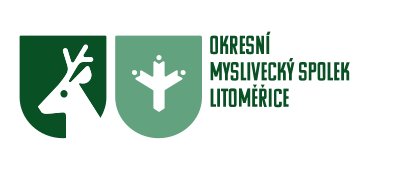 	                                Jungmannova 25, 115 25 Praha 1Přihláška ke střeleckým závodůmV souvislosti s patřičnou legislativou GDPR souhlasím se zpracováním a se zveřejněním v přihlášce uvedených údajů na webových stránkách ČMMJ nebo pobočného spolku. 	Souhlasím	ANO	NE	(požadované zakroužkujte)Beru na vědomí, že mám právo vzít souhlas kdykoli zpět. Pořadatel si vyhrazuje právo nepřijmout přihlášku bez uděleného souhlasu, neboť přihláška nemůže být bez těchto údajů zpracována. Název soutěže : Místo konání:Termín konání : Jméno a příjmeníČíslo zbrojního průkazu :Členství v ČMMJ :ANO - NE (požadované zakroužkujte) Členství u OMS : Číslo telefonu:E-mail : V dneVlastnoruční podpis 